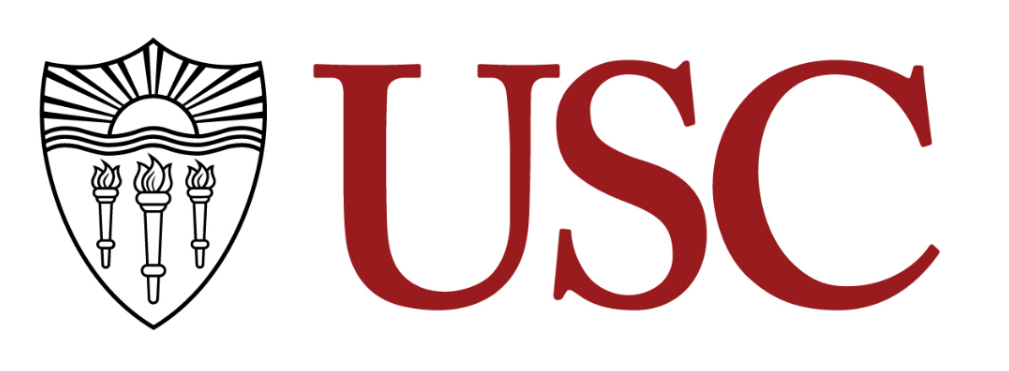 CNTV 463: TELEVISION – WHERE CREATIVITY AND COMMERCE COLLIDE Units: 2.0Term: Fall 2020Day: WednesdaysTime: 6PM – 8:40Location: Online Instructor: Scott A. StoneOffice Phone: 323.860.8435Contact Info: scottsto@usc.edu(Always cc our SA, Chelsea Ramirez, and Adam Everist: adameverist@stonetv.com)Instructional Assistant: Chelsea RamirezContact Info: cpr@usc.eduCourse Description & Learning ObjectivesThis course is a deep dive into the entirety of the television business with an emphasis on how the creative and business sides interact. As a working creator and producer of TV content, my goal in this class is to provide up to date practical knowledge that can be applied to any endeavor which requires both fiscal and creative discipline, and that covers pretty much everything in life. The course has been adapted to take maxuimum advantage of online pedagogy. Each class is broken into two halves; the first half is an intensive review of how television began, how and why it evolved, where it is today, and how best to apply that knowledge to the businesss of the future. There will be a ten miniute break, and then the second half of each class is reserved for high-level senior industry guests, all tops in their fields. Each guests has achieved notable success in area as diverse as advertising, agency management, network management, scripted and non-scripted production, business affairs, studio management, cable networks, streamers, international and domestic distribution, sports, kids programming, marketing, and branded entertainment. This year will be especially enlightening as we will cover how companies are adapting to new business conditions during Covid-19, disruptive change caused by fractionalization, and threats to existing business-models, and ways to continue to take advantage of traditional distribution platforms in the face of new evolving technology. We will cover broadcast or “over the air” free television, cable/satellite distribution, and digital platforms/streamers. Recommended Preparation A list of common television industry terms in glossary form will be emailed to you. It is important that you familiarize yourself with these terms as they will help you understand the “language of television,” and are neeed for the mid-term and final. Course PoliciesSecond screen use (smart phone or tablet) during class will not be permitted  Attendance is a requirement and role will be taken each week Students may miss no more than two (2) classes, after which your grade will go down for each missed classOnline Class Policies:Cameras:  Cameras are required to be on throughout all zoom sessions with one exception (below) You may turn your camera off while video is playing in order to save on bandwidth, but you must turn it back on after the video is playedYou may use an artificial background for privacy concerns, or just because your room is a messIf you have connectivity issues or other concerns, please contact me directly for accommodationsAudio:Please stay on mute until you are called on, or if you are having trouble getting recognizedRecording: All classes will be recorded and transcribed for ADA compliance and for making up a missed classThe video will be available on “Blackboard” for the seven (7) days following each classIf you are taking this class in a time zone that falls outside USC’s normal class times (7AM to 10PM Pacific Standard Time) and due to that time change you cannot attend class regularly, or you need to miss a class for that reason, please contact me for accommodations Required Readings, Supplementary MaterialsNo textbooks are assigned; however, I expect you to subscribe to and read entertainment related web sources including: Daily Variety, Deadline.com, Cynopsis.com, LA Times, NY Times, ReelScreen, and others (Twitter, Snapchat, IG, Buzzfeed etc.)Weekly Question Submission Articles and links related to weekly topics and guests will be distributed by email before class. This material details current and past business and creative issues that affect content creation and management.Students are required to read all emailed material and write three INTELLIGENT AND THOUGHTFUL QUESTIONS for our guests based on the articles Questions are sent to the guests in advance, so to get full credit you must submit them by the deadline, noon on the Tuesday before classIf you miss the noon deadline you must still submit your questions, but you will not get full creditQuestions must show that you have read and understand the material distributed If you have problems understanding the material, please contact me for clarificationIf the material we send does not inspire intelligent and thoughtful questions on the given subject, do your own research to find something on the subject that inspires youQuestions may NOT be generic – examples of generic questions include:How did you get your first job?What is the most difficult decision you have had to make in your job?What do you look for in employees?If you were a tree, what kind of tree would you be?Generic questions are returned with a request to “dig deeper” and must be resubmitted by the deadlineClass ParticipationStudents in this class benefit most when they are engaged, which is why a fifth of your grade (20%) is based on class participationI expect opinions and debate; who doesn’t have an opinion about TV?I will be calling on people as I see hands raised, either physically or digitally via zoomWhen called on you, please introduce yourself, and then ask your questionOur SA keeps a record of who asks questions and gives feedback, so if you are not engaging with the material or the guests, you have a problem expressing yourself verbally in a public forum, or if you are having an issue with zoom, please contact me for an accommodation or to help fix the issueDescription and Assessment of Assignments In-class engagement: 	Written questions submission and class participationAttendance: 		Students are not allowed to miss more than 2 classesMID-TERM EXAM:  There will be an in-class mid-term exam that will consist of short answer essay questions. It counts for 25% of the final grade. FINAL EXAM:  The Final Exam will consist of a term paper that you will write in partnership with a fellow student. You will get the prompt approximately two weeks before it is due. It counts for 40% of your final grade.  I change it every year.Grading BreakdownGrading Scale Course final grades will be determined using the following scale A	95-100A-	90-94B+	87-89B	83-86B-	80-82C+	77-79C	73-76C-	70-72D+	67-69D	63-66D-	60-62F	59 and belowCourse Schedule: A Weekly Breakdown  (Guests and dates subject to change, and they do.)Statement on Academic Conduct and Support SystemsAcademic Conduct:Plagiarism – presenting someone else’s ideas as your own, either verbatim or recast in your own words – is a serious academic offense with serious consequences. Please familiarize yourself with the discussion of plagiarism in SCampus in Part B, Section 11, “Behavior Violating University Standards” policy.usc.edu/scampus-part-b. Other forms of academic dishonesty are equally unacceptable. See additional information in SCampus and university policies on scientific misconduct, policy.usc.edu/scientific-misconduct.Support Systems: Student Health Counseling Services - (213) 740-7711 – 24/7 on callengemannshc.usc.edu/counselingFree and confidential mental health treatment for students, including short-term psychotherapy, group counseling, stress fitness workshops, and crisis intervention. Student Health Leave Coordinator – 213-821-4710Located in the USC Support and Advocacy office, the Health Leave Coordinator processes requests for health leaves of absence and advocates for students taking such leaves when needed.   https://policy.usc.edu/student-health-leave-absence/National Suicide Prevention Lifeline - 1 (800) 273-8255 – 24/7 on callsuicidepreventionlifeline.orgFree and confidential emotional support to people in suicidal crisis or emotional distress 24 hours a day, 7 days a week.Relationship and Sexual Violence Prevention Services (RSVP) - (213) 740-4900 – 24/7 on callengemannshc.usc.edu/rsvpFree and confidential therapy services, workshops, and training for situations related to gender-based harm.Office of Equity and Diversity (OED) | Title IX - (213) 740-5086equity.usc.edu, titleix.usc.eduInformation about how to get help or help a survivor of harassment or discrimination, rights of protected classes, reporting options, and additional resources for students, faculty, staff, visitors, and applicants. The university prohibits discrimination or harassment based on the following protected characteristics: race, color, national origin, ancestry, religion, sex, gender, gender identity, gender expression, sexual orientation, age, physical disability, medical condition, mental disability, marital status, pregnancy, veteran status, genetic information, and any other characteristic which may be specified in applicable laws and governmental regulations.Bias Assessment Response and Support - (213) 740-2421studentaffairs.usc.edu/bias-assessment-response-supportAvenue to report incidents of bias, hate crimes, and microaggressions for appropriate investigation and response.The Office of Disability Services and Programs - (213) 740-0776dsp.usc.eduSupport and accommodations for students with disabilities. Services include assistance in providing readers/notetakers/interpreters, special accommodations for test taking needs, assistance with architectural barriers, assistive technology, and support for individual needs.USC Support and Advocacy - (213) 821-4710studentaffairs.usc.edu/ssaAssists students and families in resolving complex personal, financial, and academic issues adversely affecting their success as a student.Diversity at USC - (213) 740-2101diversity.usc.eduInformation on events, programs and training, the Provost’s Diversity and Inclusion Council, Diversity Liaisons for each academic school, chronology, participation, and various resources for students. USC Emergency - UPC: (213) 740-4321, HSC: (323) 442-1000 – 24/7 on call dps.usc.edu, emergency.usc.eduEmergency assistance and avenue to report a crime. Latest updates regarding safety, including ways in which instruction will be continued if an officially declared emergency makes travel to campus infeasible.USC Department of Public Safety - UPC: (213) 740-6000, HSC: (323) 442-120 – 24/7 on call dps.usc.eduNon-emergency assistance or information.Diversity and InclusionDiversity and Inclusion are foundational to the SCA community.  We are committed to fostering a welcoming and supportive environment where students of all identities and backgrounds can flourish.  The classroom should be a space for open discussion of ideas and self- expression; however, SCA will not tolerate verbal or written abuse, threats, harassment, intimidation or violence against person or property.  If students are concerned about these matters in the classroom setting they are encouraged to contact their SCA Diversity and Inclusion Liaison, http://cinema.usc.edu/about/diversity.cfm; e-mail diversity@cinema.usc.edu.  You can also report discrimination based on a protected class here https://equity.usc.edu/harassment-or-discrimination/Disruptive Student Behavior: Behavior that persistently or grossly interferes with classroom activities is considered disruptive behavior and may be subject to disciplinary action. Such behavior inhibits other students' ability to learn and an instructor's ability to teach. A student responsible for disruptive behavior may be required to leave class pending discussion and resolution of the problem and may be reported to the Office of Student Judicial Affairs for disciplinary action.PLEASE NOTE:FOOD AND DRINKS (OTHER THAN WATER) ARE NOT PERMITTED IN ANY INSTRUCTIONAL SPACES IN THE CINEMATIC ARTS COMPLEX…BUT AS LONG AS WE ARE ON ZOOM, FEEL FREE TO SNACK AND DRINK AS LONG AS YOU ARE ON MUTE… Assignment% of GradeIn Class Engagement20 Attendance15Mid-term Exam25Final Exam40TOTAL100%Topics/Daily ActivitiesDeliverable/ Due DatesWeek 1Class IntroTV Before You Were BornWeek 2TV Fundamentals (1) Advertising  - Pam McNeeleyWeek 3TV Fundamentals (2) Agencies – Lisa Fox + TBDWeek 4TV Fundamentals (3)Marketing -  Jill Gershman (ABC)Week 5TV Fundamentals (4) Development – Dan Silver (Disney+)Week 6TV Fundamentals (5)Scripted – Guest TBDWeek 7TV Fundamentals (6)Physical Production – Guest TBDWeek 8MIDTERMYoung Hollywood PanelMIDTERMWeek 9Programming SimulationWeek 10DocumentaryAaron Fishman (Storied Media)Week 11DigitalAlex Montalvo (Qibi)FINAL PAPER ASSIGNEDWeek 12Business Affairs/DistributionGuest TBDWeek 13You Tube/BrandedMickey Capoferri (Lucasfilm – StarWars.com)FINAL PAPERS DUE